   Smer: Ekonomski tehničar   III godina   PITANJA: 	Numeričke serije varijacione serije distribucije frekfencijaKatakteristike pokazatelji varijacionih serija distribucije frekvencija.Intervalno varijalne distribucije serije frekvencija sa prekidnim numeričkim obeležjimaFormiranje IVSDF-a sa neprekidnim numeričkim obeležjimaKumulativne serijeGrafičko prikazivanjeDijagramiKarto gramiPiktogramiVremenske serijePokazatelji vremenske serijeSrednje vrednostiAritmetička sredina i njene osobineHarmoniska sredina i njene osobineGeometriska sredina i njene osobineModusMedijanaIzvršenje planaDisperzija statističkih serijaKorelaciona analiza, ispitivanje veza među pojavamaRelativni brojeviBazni i lančani indeksi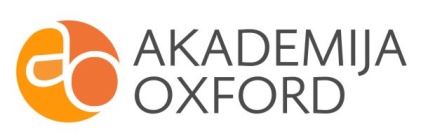 